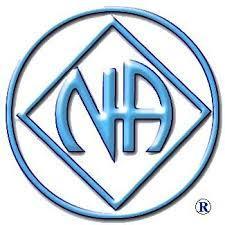 SANTA CRUZ AREA NARCOTICS ANONYMOUSBIRTHDAY SPEAKER MEETING
November 9, 2019 @ 8PMMid-County Senior Center, 829 Bay Ave., CapitolaOpening Speaker: Aaron A.7 Years, Santa CruzMain Speaker: Danny D. 37 Years, Contra Costa  SPONSORED BY: MBCNA  	HOSTED BY: The Activities Sub-CommitteeChair: Alex M. (855) 562-2789